СХЕМА ГРАНИЦ РЫБОВОДНОГО УЧАСТКА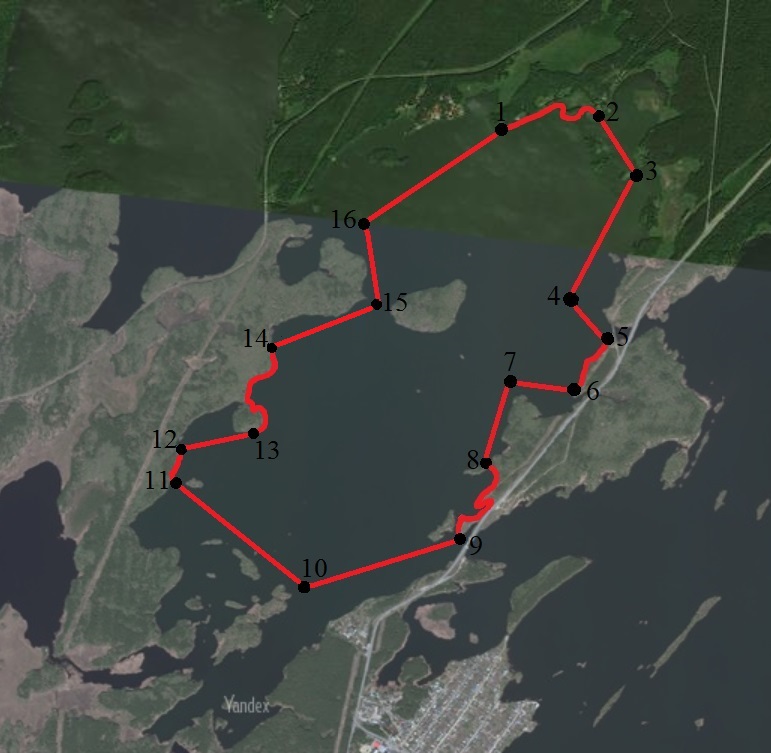 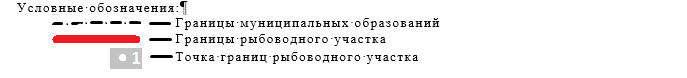 Наименование рыбоводного участкаПлощадь рыбоводного участка, гаОписание границ рыбоводного участкаГеографические координаты рыбоводного участкаГеографические координаты рыбоводного участкаГеографические координаты рыбоводного участкаЦель исполь- зования рыбоводного участкаМесто расположения рыбоводного участкаНаименование рыбоводного участкаПлощадь рыбоводного участка, гаОписание границ рыбоводного участка№ точкиС.Ш.В.Д.Цель исполь- зования рыбоводного участкаМесто расположения рыбоводного участкаУчасток озера Киреты561Акватория водного объекта, ограниченная последовательностью точек 1-16.Соединение точек 
(1-2; 5-6; 8-9; 11-12; 13-14;) по береговой линии.Соединение точек 
(2-5; 6-8; 9-11; 12-13; 14-16-1) по акватории водного объекта).1234567891011121314151655°56'49.3"55°56'52.1"55°56'39.1"55°56'9.7"55°55'59.6"55°55'48.7"55°55'49.9"55°55'31.7"55°55'14.4"55°55'2.8"55°55'27.5"55°55'35.1"55°55'38.6"55°55'58.3"55°56'8.5"55°56'27.2"60°45'4"60°45'42.7"60°45'56.560°45'34.4"60°45'48.6"60°45'34.4"60°45'6.7"60°44'57.3"60°44'46.4"60°43'42.7"60°42'48.8"60°42'51.3"60°43'21.5"60°43'29.5"60°44'12.4"60°44'8"Товарное рыбоводствоКаслинский муниципальный район